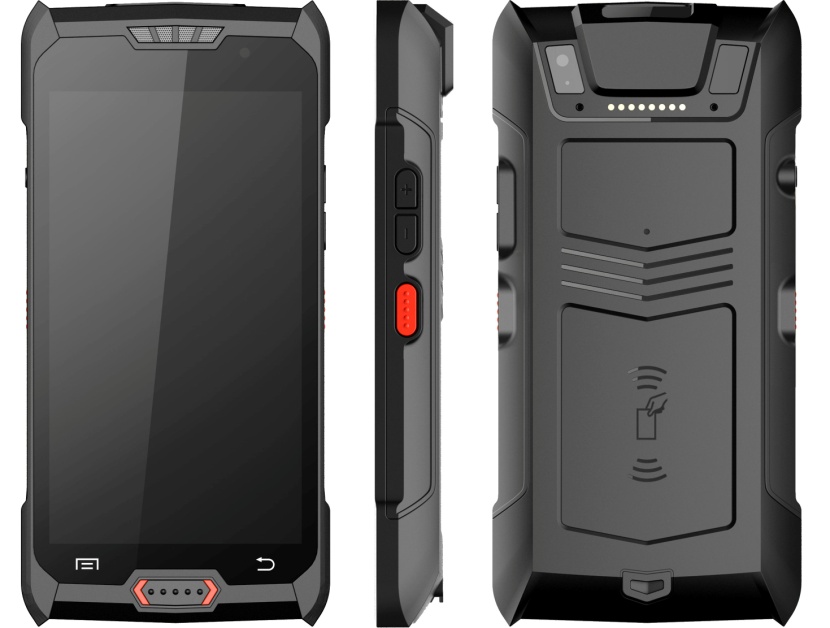 安卓系统、四核处理器、大容量高速存储采用安卓8.1系统，八核高速处理器，;支持32GBTF卡扩展，存储容量大，运行速度快，性能稳定。可轻松处理各项任务指令，支持多项任务流畅处理，是移动信息处理的最佳保陓。定制化开发，功能可选配 支持一维／二维、NFC等功能自由选配，并可装配客户提供的部分模块，提供二次开发接口和技术支持，满足多种行业的应用需求。   无线通讯功能强大 设备系列集成4G全网通、WiFi、蓝牙等多种无线通讯方式，可选2.4Ghz或5Ghz频段WIFI,IEEE802.11b/g/n四通道，WiFi效果更好；支持蓝牙4.0;在无线连接设备上表现更好。   多行业应用 应用于政府移动政务、移动警务、资产管理、仓储物流管理、制造业管理、智能巡检管理等。应用场景：物流快递，仓储管理，连锁零售，食品溯源，医疗卫生，经销商管理，生产制造，资产盘点等。 *规格如有更改，恕不另行通知*系统配置系统配置系统配置系统配置处理器八核MT6753 Quad core 1.3 GHz（选配MT6765 Quad core 2.3 GHz）扫描窗玻璃Corning Gorilla 玻璃（康宁玻璃）操作系统Android 8.1键盘1个防磨损按键、2个工业触摸按键，侧按键5内存标配：1GB RAM + 8GB ROM （最高可选6GB RAM + 128GB ROM）主电池4.35V 5000 mAh 锂聚合物电池扩展插槽Mini SD卡(最高支持32G)，Micro SD插槽音频内置麦克风显示屏5.0英寸MIPI接口，HD_IPS (HD720 x 1280)提示振动提示/LED提示/音频提示触摸屏工业级触摸屏（支持戴手套触摸）震动马达内置可程序控制震动马达摄像头1300万像素自动对焦带LED补光尺寸重量152.5 mm x 76 mm x 17 mm  250g使用环境使用环境使用环境使用环境开发工具Andriod SDK +JDK +Eclipse跌落规格多次1.5米落摔水泥混凝土地面支持语言Java,C滚落规格500次从0.5米高处滚落(1000次撞击)工作温度-10℃ ~ 50℃防护等级IP67存储温度-20℃ ~ 60℃静电放电±12kV空气放电，±8kV直接放电湿度0 ~ 95% (无结露)通讯传输通讯传输通讯传输通讯传输广域网络4G全网通蓝牙Bluetooth 4.0局域网络Wi-Fi 802.11b/g/n数据采集数据采集数据采集数据采集一维引擎≥4 mil, 3.81 cm - 60.98 cm每秒 102 次±12 次(兼容各主流品牌)电子标签RFID13.56 MHz, 50 mm 以内, ISO14443A/14443B/15693, 支持NFC近场通讯二维引擎≥3 mil,全向, 每秒 300 次GPS高性能  GPS 导航芯片外围设备极配件外围设备极配件外围设备极配件外围设备极配件USB接口一个type-c接口一个type-c接口一个type-c接口标准配件电池，电源适配器，USB同步/充电电缆，手绳电池，电源适配器，USB同步/充电电缆，手绳电池，电源适配器，USB同步/充电电缆，手绳